ПРОТОКОЛ ОПОВЕЩЕНИЯСогласно метеорологических данных ФГБУ «Среднесибирского управления по гидрометеорологии и мониторингу окружающей среды»МБ № 32от 01.02.2023 г.ПРЕДУПРЕЖДЕНИЯ ОБ ОПАСНЫХ ЯВЛЕНИЯХ ПОГОДЫ2 февраля ночью на юге Таймырского МР ожидается сильный и очень сильный юго-восточный ветер, порывы 15-20 м/с, местами 22-27 м/с, снег, метель.ПРЕДУПРЕЖДЕНИЯО НЕБЛАГОПРИЯТНЫХ ЯВЛЕНИЯХ ПОГОДЫ2 февраля ночью и утром в центральных и южных районах Красноярского края местами ожидается туман, на дорогах гололедица.ФОНОВЫЙ ПРОГНОЗ ЛАВИННОЙ ОПАСНОСТИ2-3 февраля в горных районах Красноярского края лавиноопасно.Данную информацию довести до глав муниципальных образований для принятия превентивных мер по предупреждению возникновения ЧС и провести оповещение населения.Старший оперативный дежурный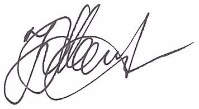 КГКУ «Центр ГО и ЧС Красноярского края                                    Ю.В. МасловИнформация доведена 01.02.2023г. в 13:00 по П-166м, мобильному приложению "Система оповещения 112", электронной почте и телефону.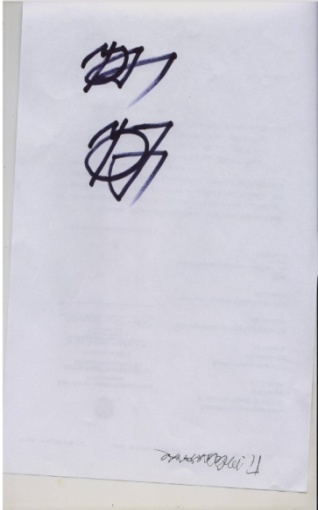 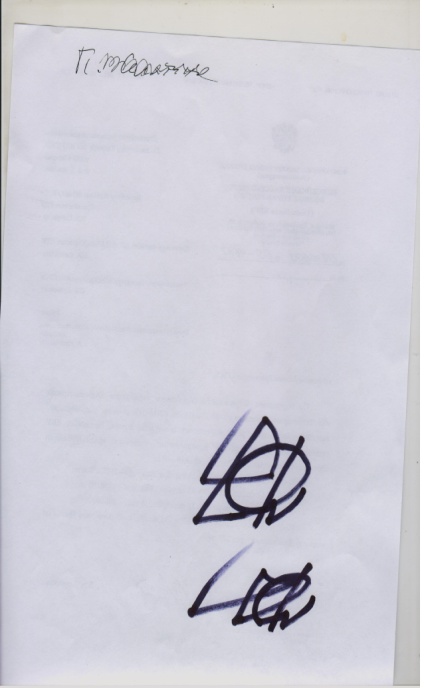 Исполнитель: оперативный дежурный КГКУ «Центр ГО и ЧС»по Красноярскому краю А.Г. ЗахаровКонтактный телефон: 8-3912-908807, 908107Эл. Адрес: ingen@krsk.sibrc.mchs.ru